Thursday Plan - 21st May 2020Daily activities: Spellings: Learn 4 spellings each day.Reading: Read for at least 20 minutes. Tables: Practice your division tables (focus on ÷1 and ÷2 this week)Gaeilge: Practice 5 questions of your choice and answer orally.Whole-school event: Go to the Language page for today’s activity!1. English:Just as we did before, we are going to be doing dictation today. Listen to Sarah in the audio file. She will say ten sentences and you will need to write them down. She will repeat each one once, but you will need to pause the audio clip so you have time to write. You will need to remember:Correct spellingsCapital letters and punctuation (full stops, commas, question marks, exclamation marks)Homophones (e.g. your / you’re, their / they’re / there, are / our)Irregular past tense verbs (e.g. the past tense of buy is bought)Contractions (e.g. would have - would’ve)Apostrophes (e.g. Lucy’s cat)2. Maths:Use this activity to explore the nets of different 3D shapes. You can use the slider to see how the shape is broken up into its net, and then select which net is correct!Using spaghetti/ matchsticks/ lollipop sticks/ pencils and blue tack, playdough/etc to try and make some of your own 3D shapes! Look at the pictures on the website for some examples!Look at/ do page 155 of your maths bookTip: look back at Tuesday’s powerpoint with Aisling to help you, if you are finding some of it tricky!3. History:This week, we are going to learn a little bit about Life in Medieval Times, also called the ‘Middle Ages’. We learned about the Normans earlier in the year – this is part of the same (large) period of history.   Have a think about our learning about the Normans. Can you remember anything? Do you remember that they came to Ireland? Do you remember anything about Norman castles? Go through the lesson on Life in Medieval times – it is on Seesaw for you. You will learn about what the towns and villages were like. The lesson includes a chapter all about life in Medieval times for you to read,  or you can listen to Orla reading the pages to you, if you prefer!At the end of the Seesaw activity, complete the wordsearch, with some key words about Medieval Times. Bonus activity:As a bonus activity today, you might like to try some Medieval drawings - you could have a go at drawing a knight, or even a castle! You will need to pause these to have time to do your own drawing - enjoy! English: Dictation answers“There are cakes in the tin,” said granny.We bought our hats in the shop.That teacher taught Lucy’s class last year.“I’m so excited to go to the beach!” shouted Jack.I should’ve bought milk at the shop.Jim went to Dublin, Cork, Galway and Belfast last year.Their books were on the table.Mary’s cat is sleeping on Ben’s bed.“You’re doing great work,” said the teacher.The children’s coats were at school.Maths: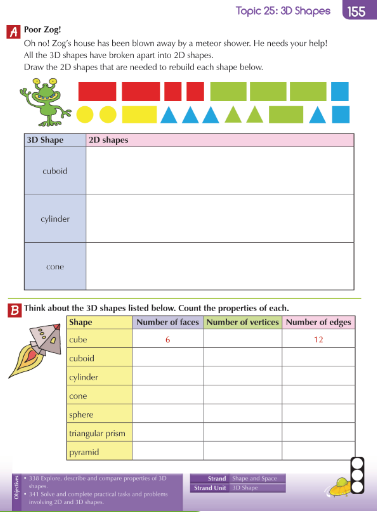 